Monthly LabAdviser update: 29/7 2016Equipment Manuals updated in LabManager: As an approved user on a piece of equipment you have to make sure you have read and understood the latest version of the manual before using the equipment. Updated Subject ContributorLink to the updated pagesLithography – thick CSARNew section about thick CSAR (AR-P 6200.18)Tine Greibe @danchipLithography/CSAR#CSAR_6200.18E-beam lithographyUpdated process flow for bilayer stack of LOR5A and CSAR (was send out 23rd of June)Tine Greibe @danchipEBeamLithography#E-beam_resists_and_Process_flowCEN: Nova NanoSEMDescription of Kleindiek micromanipulator and micro 4-point probe to perform resistivity measurementsMatteo Todeschini @danchipCEN/Nova_NanoSEM_600#Kleindiek_micromanipulatorNew equipment in pipelineWe are getting a diamond PECVDManagement @danchipNew_equipment_in_the_pipeline_and_Old_equipment_for_decommissioning#Expected_delivery_2016Manual for Spin Coater: Manual All PurposeManual for Spin coater: Manual All ResistsManual for Spin coater: Manual Standard ResistsManual for LPCVD Nitride Furnace (4")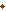 Manual for AOEManual for ASEManual for RCA clean of black siliconManual for Furnace: Multipurpose AnnealingLifetime scanner MDPmapUser manual for E-Beam writer JEOL JBX-9500FS